               [АРАР                                                             ПОСТАНОВЛЕНИЕ              30 октябрь    2018  й.                  №171                     30 октября  2018 г.О внесении изменений в постановление   № 291 от 28 декабря 2017 года «Об утверждении перечня кодов подвидов доходов бюджета сельского поселения  Чекмагушевский  сельсовет муниципального района Чекмагушевский район Республики Башкортостан»             В соответствии с пунктом 9 статьи 20 Бюджетного кодекса Российской Федерации, Администрация  сельского  поселения  Чекмагушевский  сельсовет  муниципального  района  Чекмагушевский  район  Республики Башкортостан  постановляет:1. Внести изменения в приложение № 1  к постановлению Администрации сельского поселения Чекмагушевский сельсовет муниципального района Чекмагушевский район Республики Башкортостан № 291 от 28 декабря 2017 года «Об утверждении  перечня кодов подвидов по видам доходов, главными администраторами которых являются органы местного самоуправления сельского поселения Чекмагушевский сельсовет муниципального района Чекмагушевский район Республики Башкортостан», (с последующими изменениями) после слов «791 2 07 05030 10 0000 180 «Прочие безвозмездные поступления в бюджеты сельских поселений» установить следующую структуру кода подвида доходов» дополнить подвидом:2. Контроль за исполнением настоящего постановления оставляю за собой.И.о. исполняющего полномочияглавы сельского поселения			                  М.М. ГимаеваБАШ[ОРТОСТАН  РЕСПУБЛИКА]ЫСА[МА{ОШ  РАЙОНЫ муниципаль районЫНЫ@   СА[МА{ОШ АУЫЛ СОВЕТЫ АУЫЛ  БИЛ^м^]Е ХАКИМИ^ТЕ 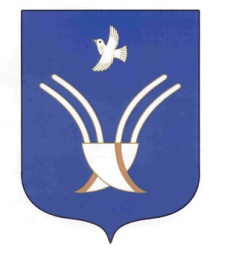 АДМИНИСТРАЦИЯ          сельского поселения ЧЕКмаГУшевский сельсоветмуниципального района Чекмагушевский район Республики Башкортостан6500 180Поступления сумм долевого финансирования собственников помещений в многоквартирных домах, собственников иных зданий и сооружений, на поддержку муниципальных программ формирования современной городской среды